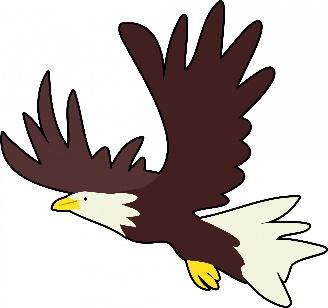 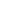 The mission of the Kenai Peninsula Borough School District is to empower all learners to positively shape their futures.AGENDATimePresentationSpeaker9:00-12:00Climate CommitteeComputer/iPad usage/MaintenanceFirst Day LogisticsUpcoming EventsIce Cream Social Other...School-Wide Schedule/Duty ScheduleReturn to cafeteriaReturn to six special blocksRecess duty protocolHallway ExpectationsMaintain Pick-up & Drop-off Emergency Action PlanEAP Team Member meetingKarl Kircher & Hannah Dolphin 